Frankfort Sunflower Festival 2017July 28th, 29th, and 30th Downtown Frankfort Ohio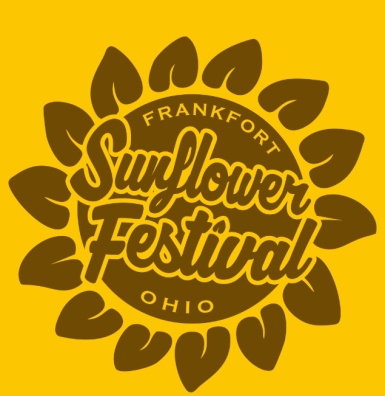 Friday 5:00	Opening Ceremony	Craft Tent and Food vendors open5:30	 Local Groups to include:			Wayne McLaughlin, Missy Thomas, June Wayland, 7:45	 Soul’d Out ….southern gospel music				Saturday8:00	5K Run (Start at Main Stage)	Pancake Breakfast @ firehouse (sponsored by Adena Band Boosters)8:30	Baby Contest Check-In Registration   (main stage)8-10 	Sunflower Show Registration	Baseball Shootout @ Brad Lightle Park sponsored by Adena Youth League9:00 	Craft Tent Opens	Baby Contest (Main Stage)10:00	Rides and Games Open12:00	Princess Pageant (Main Stage)1:00	 Sunflower Show winners announced 1:30	Great Seal of Ohio Band				3:30	Grand Parade4:30	Willow Creek Band				5:30	Pie Auction6:00 	Comedy with Adam Garman			6:30	Takin Back Summer Band			8:30	McGuffey Lane Band				Sunday8:00	Pancake Breakfast @ firehouse (sponsored by Frankfort History Committee)	8:00-	Car Show Registration (West Springfield St.)	Corn hole Registration (front of firehouse)9:30	Worship and Praise Service (Main Stage)10:00	Horse Pull Competition @ Brad Lightle Park 	Corn hole Tournament	Farmer’s Market open 11:00	Adena Warrior Challenge Course Competition registration (Brad Lightle Park) Sponsored by Adena Football11:00 	Music by Sodbusters Band		12:30	 Kiddie Tractor Pull registration ( main stage area)1:00	 Kiddie Tractor Pull2:30	Car show Awards and Parade